2021年第42期喜讯！阿坝州文化馆（州美术馆 州非遗中心）荣获非遗保护协会先进会员单位7月9日，从四川省非物质文化遗产保护协会传来喜讯对在2020年非物质文化遗产保护协会工作中成绩突出的协会进行评审，阿坝州文化馆（州美术馆 州非遗中心）榜上有名，荣获四川省非物质文化遗产保护协会先进会员单位。我馆将充分发挥先进会员单位的示范带头作用，积极探索和总结非物质文化遗产系统性保护的做法和经验，为弘扬阿坝传统文化，推动文化强州做出更大贡献。阿坝州文化馆（州美术馆、州非遗中心）2021年7月16日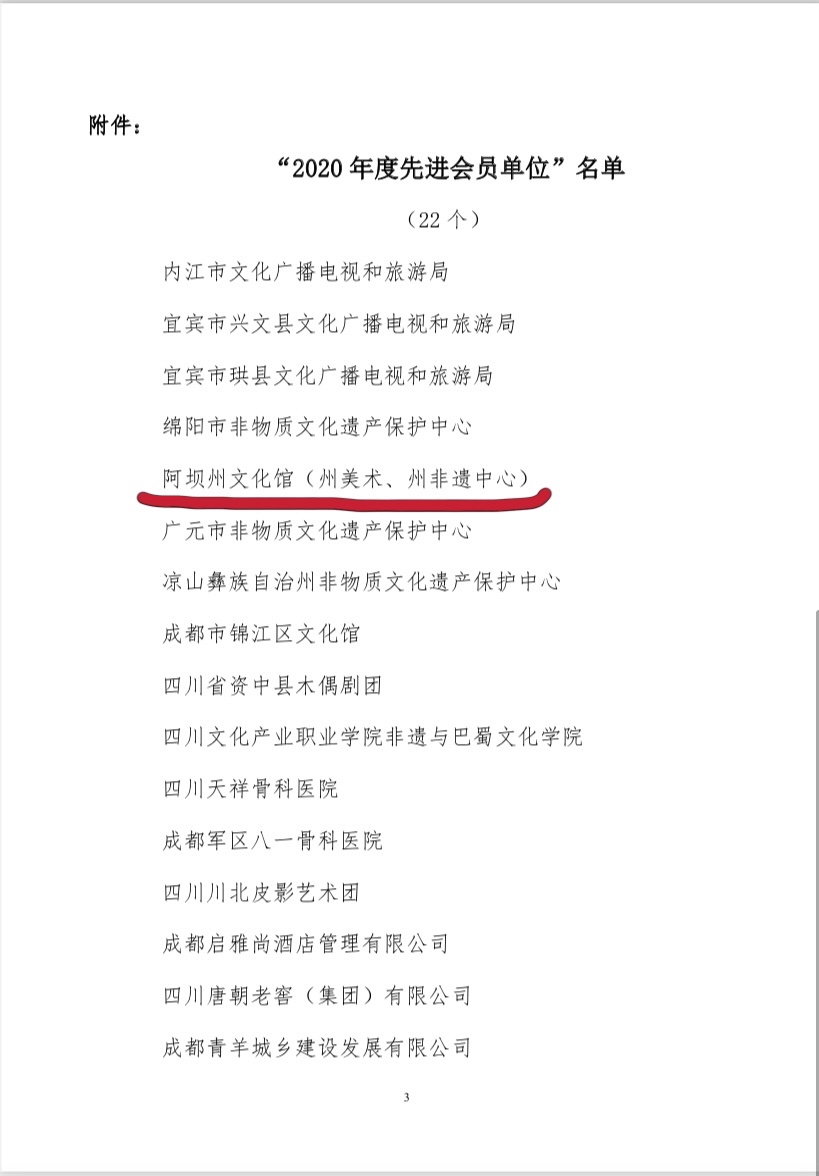 